We receive some money from funeral and wedding fees and also from fundraising during the year and also through letting out our premises but the vast majority comes from regular church members giving typically through monthly standing orders.  Over the last couple of years, we have seen this voluntary giving income reduce as long-standing members of the church have moved away or indeed died.  So, the reduction both in voluntary income and number of regular donors is something we are trying to address.DID YOU KNOW?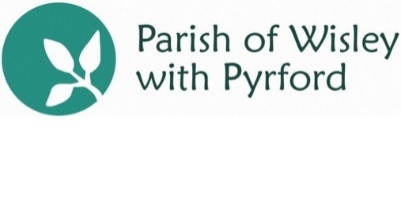 Jesus spoke more about money and possessions than any other subject save for the Kingdom of God.It costs around £1,100 A DAY to fund the operational cost of the parish and its other responsibilities.The income from voluntary donations including gift aid, mostly from the congregation, has fallen.                   2015         2016          2017       2018£000s    242           249            285         268The forecast income for 2019 is £251,000.The underlying reason for this steady reduction is due to a continuing trend of longstanding, committed and generous members of the congregation either moving away, retiring, losing their jobs, or indeed dying.  This is a major concern as this income is 80% of the parish’s total income each year.Moreover, we forecast that this figure will go down to £251,000 in 2019 and, with good fortune, be roughly the same in 2020 if we do not, as a congregation, increase our giving.  So, we need to increase our giving if we are to meet our short term financial needs. The situation is beginning to look quite serious.The age profile of our donors shows that we will continue to run significant financial risks if we do not encourage younger folk to become regular givers as 66% of our 225 regular givers are over 60 years of age.  Typically most, but not all, give by monthly standing order.  This is a method we encourage as it is administratively efficient (cash is both time-consuming and expensive to handle) and the parish receives the money even if the donor is unable to attend a service.We estimate that the age profile of the donors is as follows:Over 60				148 (66%)40-60				 61 (27%)Under 40			 11 (5%)Unknown			  5 (2%)Total				225 (100%)This shows the dependency we have on the more senior members of the congregation concerning our voluntary income. Each year we donate 10% of voluntary income to charity which totalled about £28,000 last year including giving £4,000 to Pyrford Primary School.  This is because we follow the Biblical principle and tithe our money and it excludes the proceeds of activities such as the Shepherds Market and specific charity Gift Days.  In fact in total last year the parish helped raise £39,592 for charities.The last appeal to help fund the operational costs of the parish was in 2016 in support of the launch of the Parish Vision.We now have a full complement in our Ministry Team, which includes the appointment of a full-time youth worker – of course this has added to our salary bill.The cost of our Parish Share is £142,056 in 2019.  This is money we pay to Guildford Diocese, being our share of the cost of running other parishes that are less affluent than ourselves, the stipends of our Rector and Curate (being £28,000 and £25,000 respectively), the costs of their pensions, and training.The major costs of running the parish on a day to day basis are running 3 churches (and of course two are ancient Norman churches being grade one listed), the Parish Share, Youth and Families Ministry salaries and Parish Office salaries (9 persons mostly part-time) and honoraria (3 persons) broken down as follows:£000s					2017	2018	2019 BudgetParish Share				142	142		142Youth & Families Ministry salaries	 59	 54		 64Parish Office salaries & honoraria	 46	 47		 59Total					247	243		265The budget for each year is agreed at the APCM held at the end of April.An analysis of our regular givers, who have covenanted their giving to the parish, shows:Amount per year	Number	Total giving including Gift AidOver £2,000		 12 (5%)		 55,303 (25%)£1,501 - £2,000		 12 (5%)		 26,416 (12%)£1,001 - £1,501		 21 (9%)		 33,786 (15%)£501 - £1,000		 62 (28%)		 59,749 (27%)£0 - £500		118 (53%)		 43,838 (20%)Totals			225 (100%)		219,092 (100%)Therefore, we rely on 45 regular givers who donate over half of the parish’s voluntary income.We have approximately 450 folk on the parish Electoral Roll.  Allowing for families, we estimate that around 150 (i.e. 33%) individuals and/or families that are on the Electoral Roll do not give regularly to the parish.Gift Aid adds significantly to our income.  Last year we were able to claim over £49,000 in Gift Aid.  Any giving that is given with Gift Aid increases the giving by 25%.  If you can, please Gift Aid your giving by using a special envelope available at each church.  Last year over £27,000 of giving was not Gift Aided. 